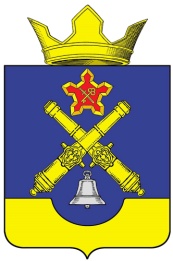 АДМИНИСТРАЦИЯКОТЛУБАНСКОГО СЕЛЬСКОГО ПОСЕЛЕНИЯГОРОДИЩЕНСКОГО МУНИЦИПАЛЬНОГО РАЙОНА ВОЛГОГРАДСКОЙ ОБЛАСТИПОСТАНОВЛЕНИЕот «27»  апреля  2022 года                                                                                                     № 18О  согласовании сноса зеленых насаждений обществу с ограниченной ответственностью «Газпром инвест» на территории  Котлубанского  сельского поселения Городищенского муниципального района Волгоградской областиРассмотрев заявление общества с ограниченной ответственностью «Правовое измерение», на основании Устава Котлубанского сельского поселения, администрация Котлубанского сельского поселенияПОСТАНОВЛЯЕТ:1. Согласовать обществу с ограниченной ответственностью «Газпром инвест» снос зеленых насаждений на земельных участках, находящихся вне границ лесничества и лесопарков, необходиных для строительства объекта : «Расширение ЕСГ для обеспечений подачи газа в газопровод «Южный поток» (Восточный коридор). Южно- Европейский газопровод. Участок «Починки-Анапа» ,км 661 -км 834 (линейная часть)», на которой планируется строительство указанного объекта, на территории Котлубанского сельского поселения .2.Для проведения сноса зеленых насаждений на указанных земельных участках на этапе строительства подрядчику (субподрядчику) :-заключить с администрацией Котлубанского сельского поселения Городищенского муниципального района Волгоградской области соглашение о возмещении убытков на восстановление снесенных зеленных насаждений на указанных земельных участках:-оформить в  установленном порядке порубочный билет на снос зеленых насаждений на указанных участках;- в течении пяти календарных дней после истечения срока проведения сноса зеленых насаждений в письменной форме уведомить администрацию Котлубанского сельского поселения о завершении сноса зеленых насаждений и произведенной очистке места проведения рубки.3. Контроль за исполнением настоящего Постановления оставляю за собой.4. Настоящее Постановление вступает в силу с момента подписания.Глава Котлубанского сельского поселения                            И.А.Давиденко